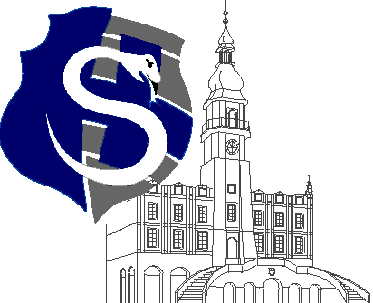 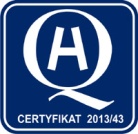 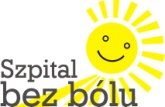 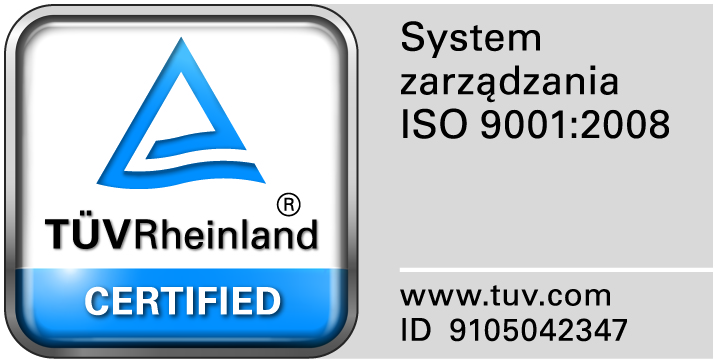 					                                                                                                                  									Zamość 2018-02-27                      				Wszyscy Zainteresowani WykonawcyDotyczy: Przetargu nieograniczonego na dostawę różnych artykułów spożywczych, nr sprawy 1/PN/18.WYJAŚNIENIA ZWIĄZANE Z TREŚCIĄ SIWZDziałając zgodnie z art. 38 ust. 1 ustawy Prawo zamówień publicznych (tekst jednolity: Dz. U. z 2013 r. poz. 907, 984, 1047 i 1473 oraz z 2014r. poz. 423,768,811,915,1146 i 1232), w związku z pytaniami  dotyczącymi treści Specyfikacji Istotnych Warunków Zamówienia – Zamawiający przesyła treść pytań nadesłanych do w/w postępowania wraz z odpowiedziami.Pytanie nr 1  dotyczy zadania nr 1Czy Zamawiający w formularzu ofertowo-cenowym w pozycji nr 7 ( kefir 250 g) dopuszcza zamianę gramatury na opakowanie 200 g?Odpowiedź: TakPytanie nr 2  dotyczy zadania nr 1 Czy Zamawiający w formularzu ofertowo-cenowym w pozycji 8 (jogurt owocowy 200-250 g) wyraża zgodę na jogurt owocowy  w opakowaniu 150 g?Odpowiedź: : Tak, z odpowiednim przeliczeniem do rocznego zapotrzebowania